Publicado en España el 14/01/2022 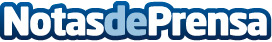 IMAP Albia Capital asesora a Alcorta Forging Group en la compra de la planta New Boston Forge de DetroitAlcorta Forging Group (AFG), centenaria empresa de forja con sede en Elgoibar (Gipuzkoa, España), ha adquirido una planta de forja en New Boston (Detroit, MI), a LC Manufacturing Group. La operación se ha realizado con el asesoramiento de IMAP Albia CapitalDatos de contacto:Spb_944331652Nota de prensa publicada en: https://www.notasdeprensa.es/imap-albia-capital-asesora-a-alcorta-forging Categorias: Internacional Finanzas Otras Industrias http://www.notasdeprensa.es